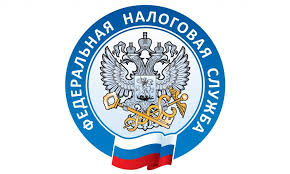 Уплата налогов: срок, реквизиты платежаУФНС России по Приморскому краю обращает внимание на то, что, в связи с внедрением института Единого налогового счёта (ЕНС), для большей части налогов установлен единый срок уплаты – ежемесячно в срок не позднее 28 числа. Система ЕНС подразумевает, что налоги, сборы и страховые взносы нужно перечислять единым платежным документом. Все платежи, администрируемые налоговыми органами, подлежат к уплате на отдельный казначейский счёт, открытый в Управлении Федерального казначейства по Тульской области (Межрегиональная инспекция Федеральной налоговой службы по управлению долгом).Данный счёт применяется вне зависимости от места постановки на учёт налогоплательщика и или места нахождения объекта налогообложения. С реквизитами для уплаты можно ознакомиться по ссылке (ссылка на реквизиты, размещённые на официальном сайте ФНС России www.nalog.gov.ru).Управление напоминает о том, что на официальном сайте Службы также размещена промостраница «Единый налоговый счёт», при помощи которой налогоплательщики могут узнать о сроках представления налоговой отчётности, распределении платежей по ЕНС, правилах заполнения платёжного поручения и уведомления. 